Kwiecień, tydzień 33-4 latkiCo się dzieje w kosmosie ?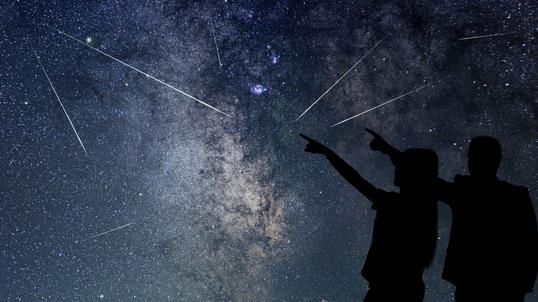 Dzień 4, Gwiazdy, gwiazdeczki Cele główne:- rozwijanie umiejętności klasyfikowania,-  rozwijanie sprawności manualnej .Dziecko:- segreguje gwizdki według wielkości i koloru,- wykonuje prace wspólnie z rodzicem.MarzeniaCzasami marzę,
że podróż w kosmos mi się zdarzy.
Przekonam się, czy kulą naprawdę jest ziemia.
Jak na odległość nasz krajobraz się zmienia.
Zobaczę gwiazdy, inne planety.
Ale to tylko marzenia niestety.- O czym marzy dziecko z wierszyka ?Zabawa Dzień i noc – gdy rodzic pokazuje obrazek słońca dziecko porusza się w dowolny sposób (marsz, bieg, podskoki). Gdy pokazuję sylwetę księżyca – jest to sygnał zbliżającej się nocy – dziecko układa się na dywanie i przez chwilę udaje że śpi. Rodzic pyta:- Po dniu mamy noc, a po nocy … ?- Czy to tak cały czas trwa: dzień, noc, dzień, noc … ?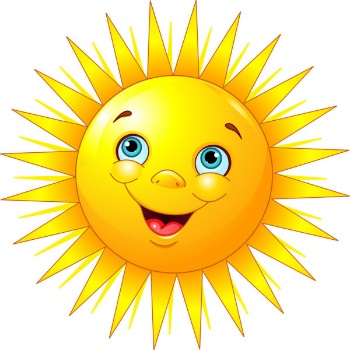 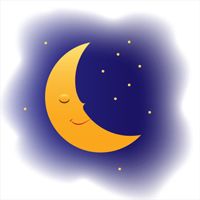 Wiersz Doroty Gellner,GwiazdaGwiazda z miną uśmiechniętą,tupie w górze złotą piętą.Bez latarki i bez świeczki,chodzą nocą na wycieczki.Chodzi, chodzi aż do rana,No i świeci sobie sama. !Rozmowa na temat wiersza;- Co robi gwiazda ?- Kiedy na niebie widzimy gwiazdy ?Nauka wyliczanki Agnieszki Frączek "Bęc!, Hops!,Ziuuu!" Bęc!W ogródku bez ogródekwylądował ufoludek.Hops!Przed siebie pędzi dróżką,depcze dynie ufonóżką,uchem skubie liść rzeżuszki,sadzi w grządkach gruszki z puszki.Ziuuu!swawoli wśród fasoli,do konewki wlewa coli,tupie  niczym armia smoków,pył kosmiczny sypie wokół.Bęc!, Hops!, Ziuuu!Raz, dwa, trzy..Sprzątać po nim będziesz ty!.Wypowiedź dzieci na temat ufoludka z wyliczanki  Wycinanie z pomocą rodzica kolorowych gwiazdek np. z papieru kolorowego różnej wielkości małe i duże.Segregowanie według wielkości : na lewą stronę dziecko ma położyć małe gwiazdki a na prawą duże gwiazdy.Segregowanie według koloru: robimy trzy grupy, każda ma swój kolor gwiazdek.Zabawa ruchowa, wracamy do domu - rodzic w rogu pokoju wyznacza za pomocą kolorowej wstążki " dom " . Dziecko porusza się po dywanie w rytm dowolnej muzyki. Przerwa w muzyce oznacza, że zbliża się burza i dziecko musi szybko wrócić do "domu". Zabawę powtarzamy kilka razy.Praca  plastyczna na dziś, rakieta (obrazki poniżej)  Wytnij kształty z arkusza 1b. Wyciętymi kształtami wypełnij rysunek według wzoru.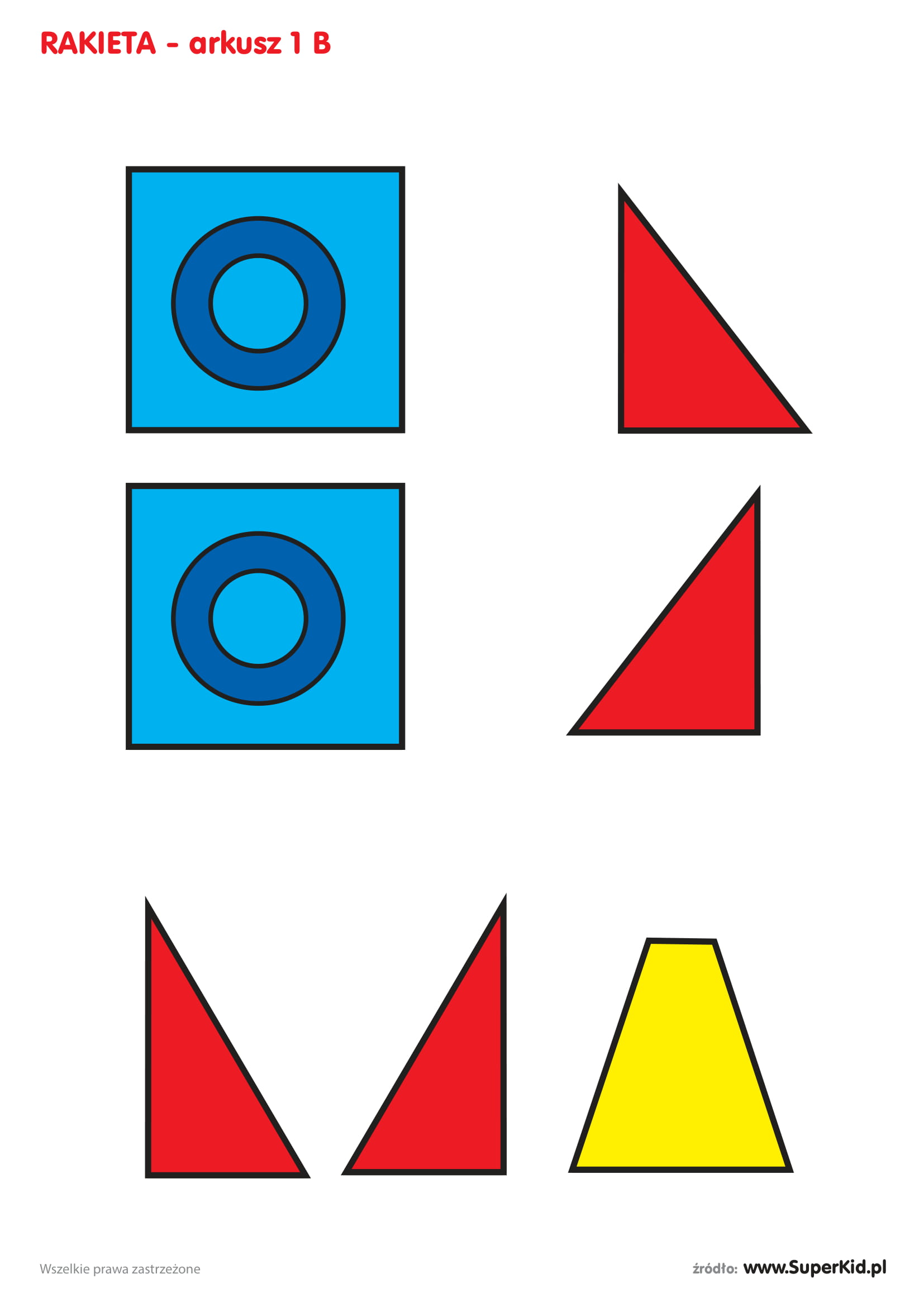 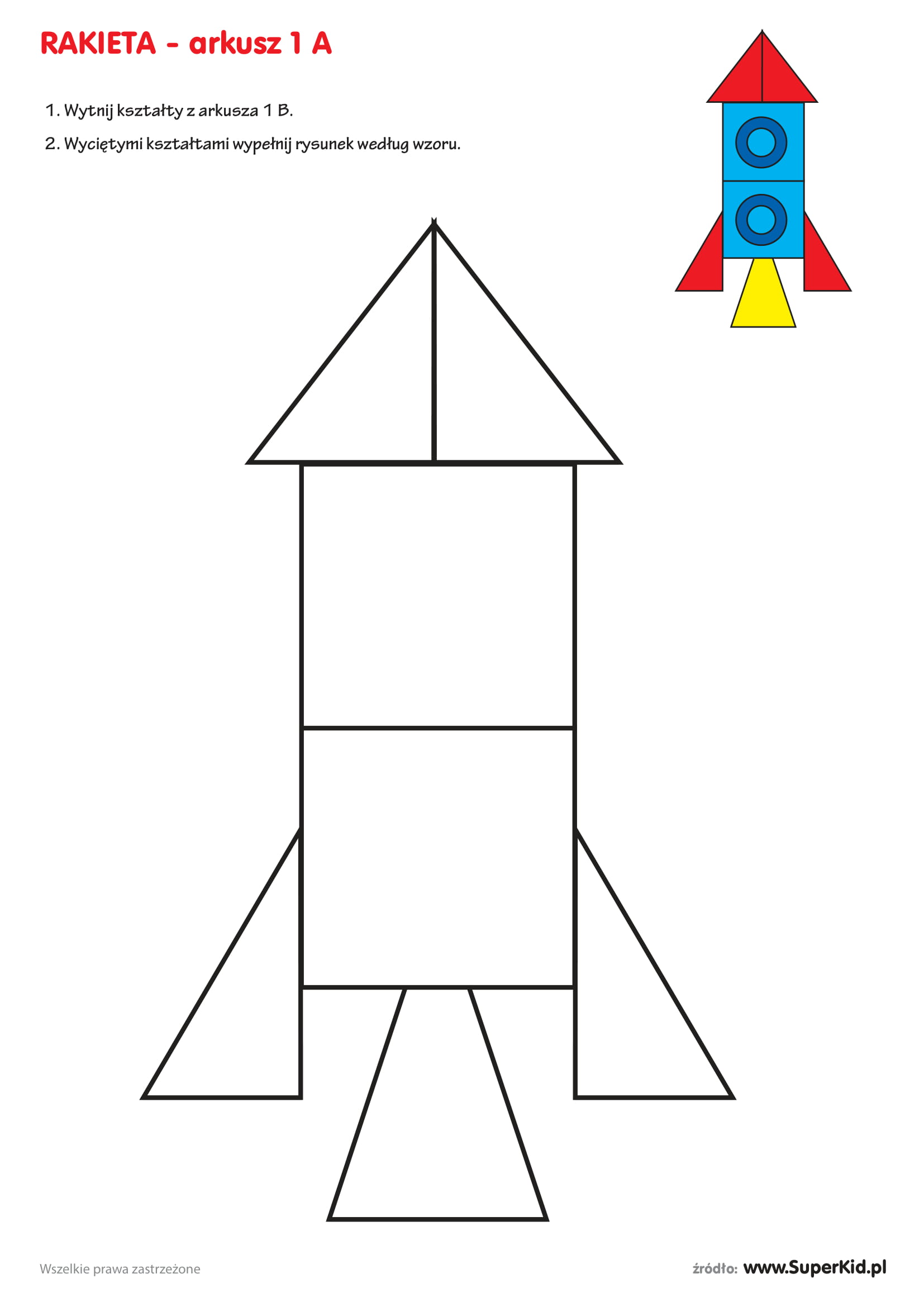 